        Техническое  оборудование  столовой.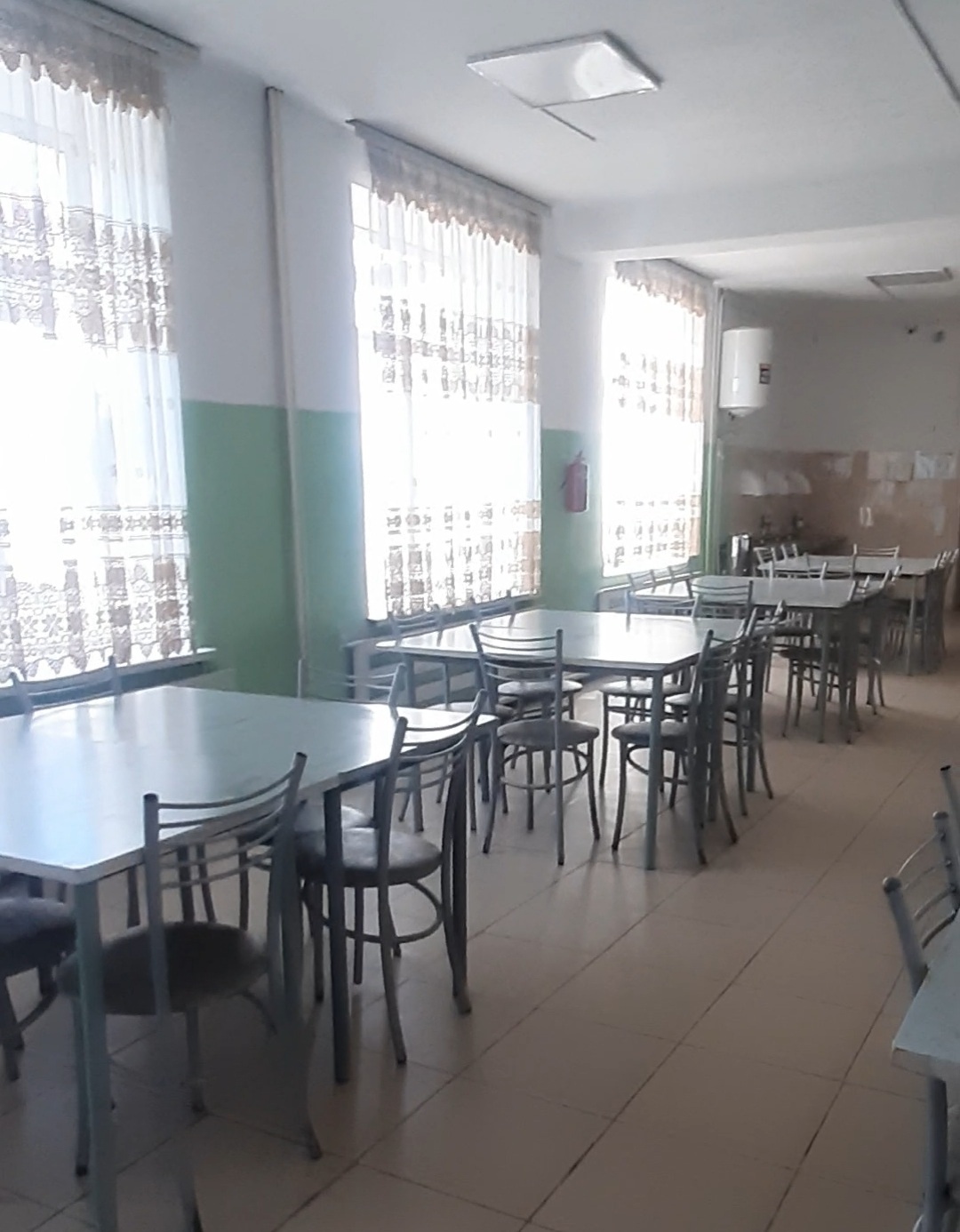 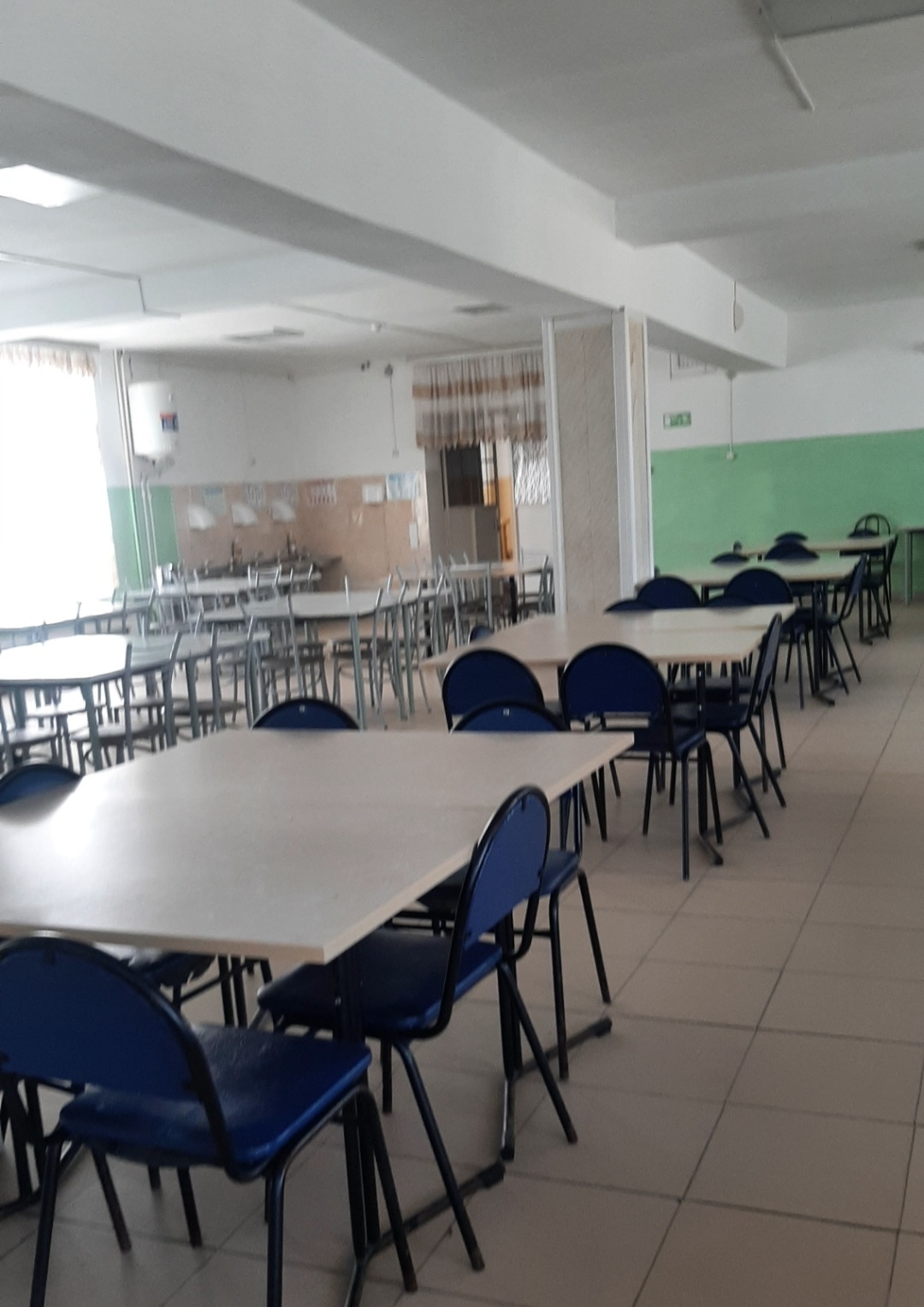 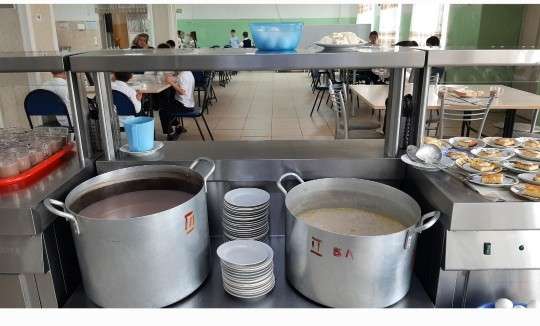 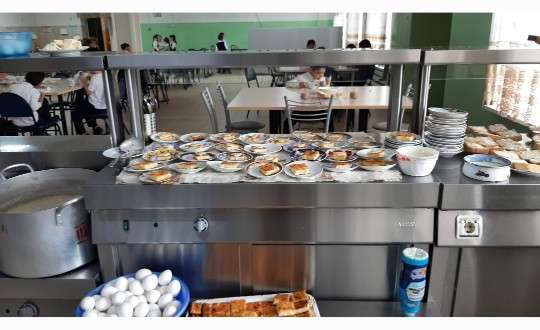 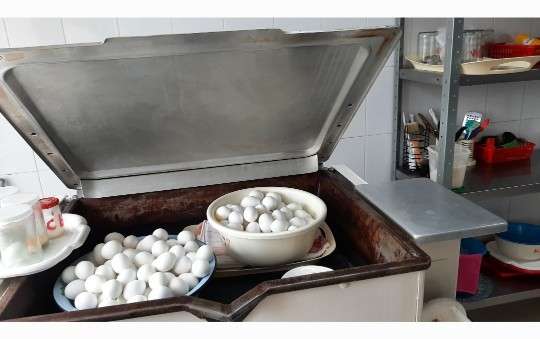 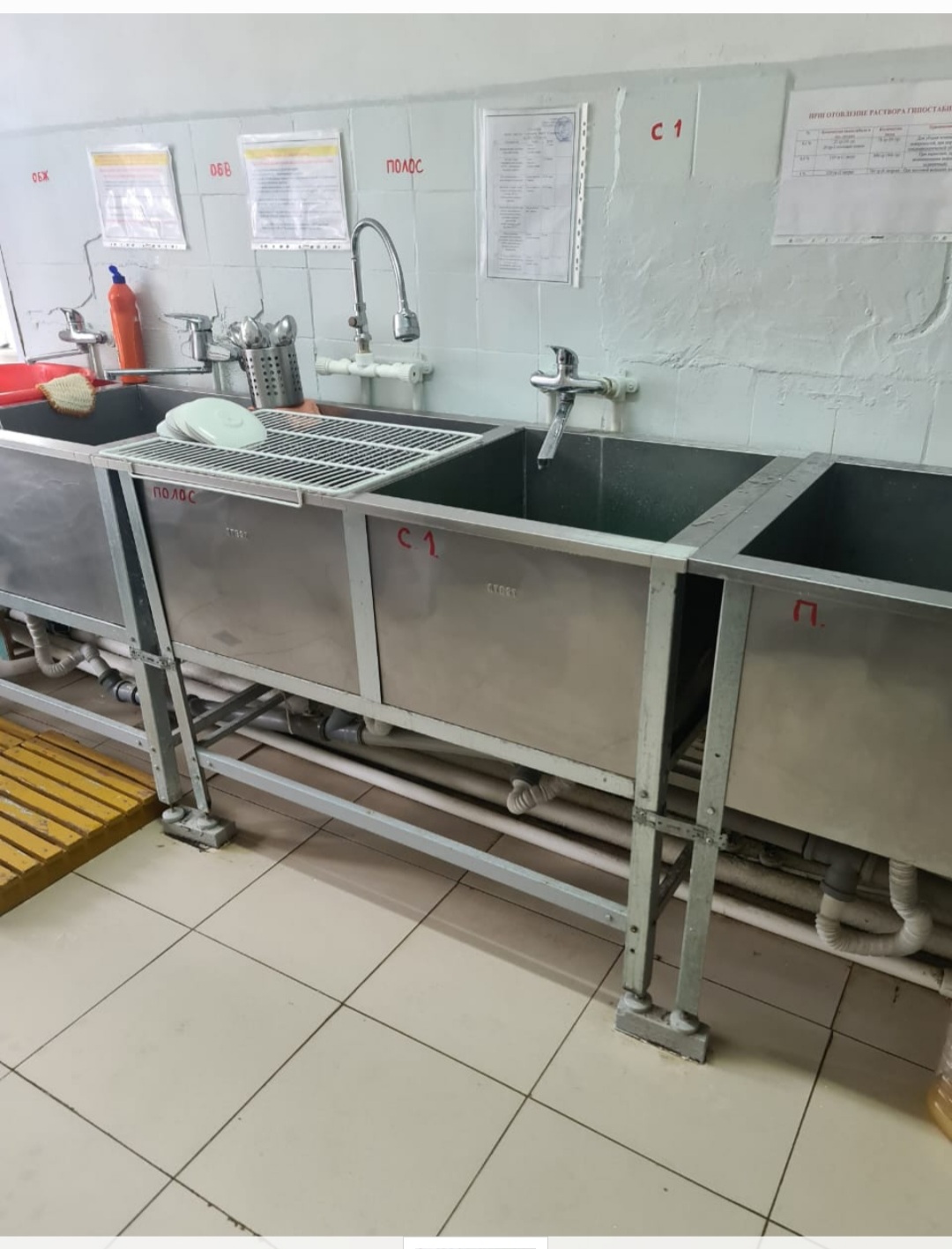 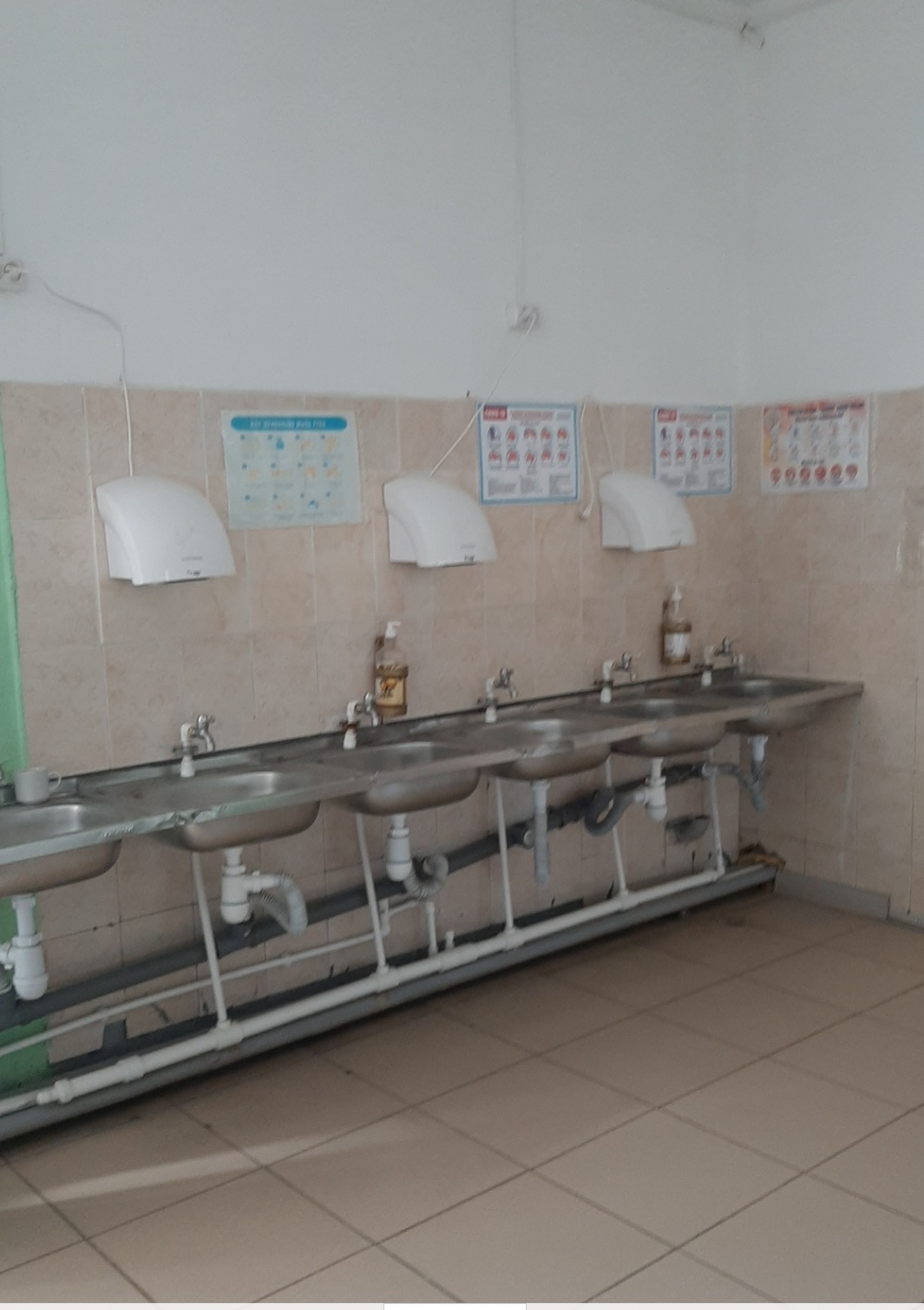 